Lý thuyết,  Công Nghệ 11 Bài 23: Cơ cấu trục khuỷu thanh truyềnA. Nội dung bài họcI - GIỚI THIỆU CHUNGCơ cấu trục khuỷu thanh truyền chia làm 3 nhóm chi tiết chính. Nhóm pit-tông, nhóm thanh truyền, nhóm trục khuỷu. Khi động cơ làm việc pit-tông chuyển động tịnh tiến trong xilanh, trục khuỷu quay tròn, còn thanh truyền là chi tiết truyền lực giữa pit-tông và trục khuỷu.I - GIỚI THIỆU CHUNG1. Nhiệm vụPit-tông có nhiệm vụ cùng với xilanh, nắp máy tạo thành không gian làm việc, nhận lực đẩy của khí cháy rồi truyền lực cho thục khuỷu để sinh công và nhận lực từ trục khuỷu để thực hiện các quá trình nạp, nén và thải khí.2. Cấu tạo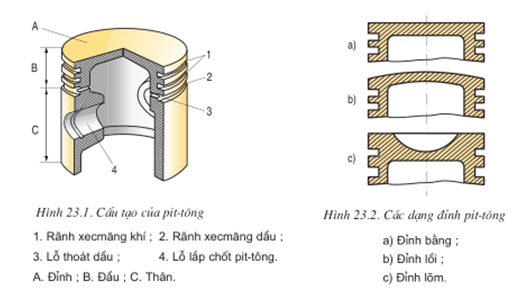 Pit-tông được chia làm ba phần chính: đỉnh, đầu và thân.Đỉnh pit-tông: có 3 dạng: đỉnh lồi, đỉnh bằng, đỉnh lõm.Đầu pit-tông có các rãnh để lắp xecmăng khí và xecmăng dầu, xecmăng dầu được lắp ở phía dưới. Đáy rãnh lắp xecmang dầu có khoan các lỗ nhỏ thông vào bên trong để thoát dầu.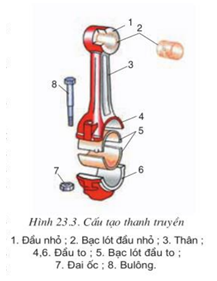 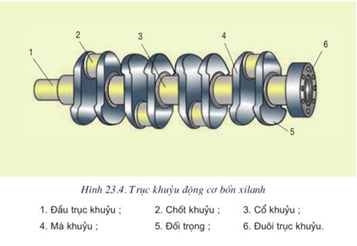 